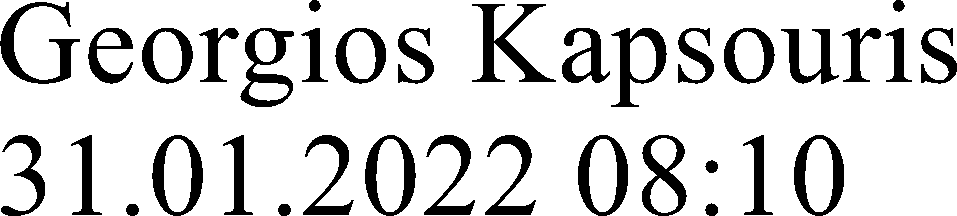 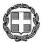 ΕΛΛΗΝΙΚΗ ΔΗΜΟΚΡΑΤΙΑΥΠΟΥΡΓΕΙΟ ΠΑΙΔΕΙΑΣ ΕΡΕΥΝΑΣ& ΘΡΗΣΚΕΥΜΑΤΩΝ	Κορωπί 06-02-2022ΠΕΡΙΦΕΡΕΙΑΚΗ Δ/ΝΣΗ Π.&Δ.ΕΚΠ/ΣΗΣ ΑΤΤΙΚΗΣ Δ/ΝΣΗ Δ/ΘΜΙΑΣ ΕΚΠ/ΣΗΣ ΑΝΑΤ. ΑΤΤΙΚΗΣ1o ΓΕΝΙΚΟ ΛΥΚΕΙΟ ΚΟΡΩΠΙΟΥΤαχ.Δ/ση: ΠΛ. ΓΥΜΝΑΣΙΟΥE-mail: mail@lyk-korop.att.sch.gr Πληροφορίες: κ. Καψούρης ΓεώργιοςΤηλέφωνο: 2106622282FAX	2106627337ΘΕΜΑ: «Βεβαίωση για δωρεάν παροχή rapid test σε δημόσια δομή»Βεβαιώνεται ότι ο/η μαθητής/τρια	του  	 	   δικαιούται τη διενέργεια δωρεάν rapid test στο πλαίσιο της διενέργειας ιχνηλάτησης μετά από την εμφάνιση κρούσματος στο 1ο Ημερήσιο Γενικό Λύκειο Κορωπίου, καθώς η προαναφερόμενη ήταν στενή επαφή..Ο ΔιευθυντήςΓεώργιος Καψούρης